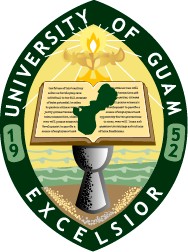 UNIVERSITYOF GUAM	Office of Academic and Student AffairsUnibetsedåt GUAHANCourse Number:  	 	College:   	 Course Title:  Date Of Final Approval:  	     Credit Hours:  	 Semester Offered:  	                                          Course Counts As	is it part of a Degree Program? Yes 	No	general education requirement	electiveCatalog Description:Course Content:Rationale for the Course:Skills and background required or expected/ prerequisite course(s):Learning Objectives for Students:Course Presentation / Delivery Method: Synchronous	 Asynchronous		 Mix[Synchronous]       On-Site (location):     Date(s):(skip to # 10)-----------------------------------------------------------------------------------------------------------------           (Off-Site)           single site	 multiple sites                	via Audio (Tape/CD/Satellite Radio)	via MultiMedia (Video Tape/CD-ROM/DVD/Satellite)	via Internet (Text /WEB/Chat Room/Steaming Audio/Video)   Other:  -----------------------------------------------------------------------------------------------------------------[Asynchronous]	via Tape (Video/Audio/CD/DVD)	via Program Materials (Computer Disk/CD-ROM/DVD)	via Internet (Text /WEB/Chat Room/Steaming Audio/Video)    Other:  Alternative Delivery Methods (if/when planned method is not operable)Assessment / Evaluation Plan (including verification of participant’s materials)Faculty-Student Interaction Plan / MethodsAssessment / Evaluation Plan (including verification of participant’s materials)Plan for Supplemental Reference, Resources & Materials and Student Access to these Resources (Library/Media)Plan for Student Advisement / Counseling12. Required and recommended texts and/or study guides